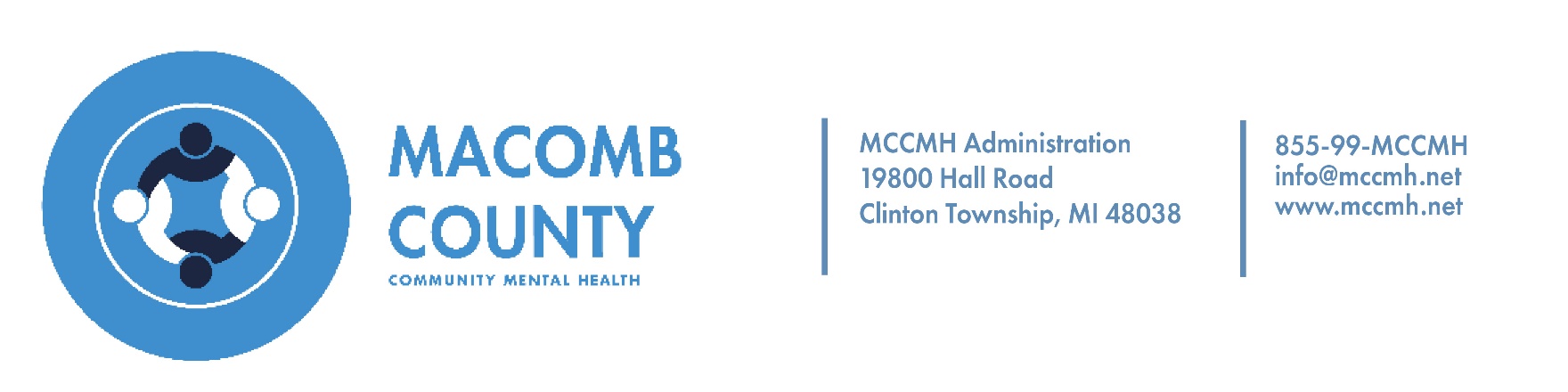 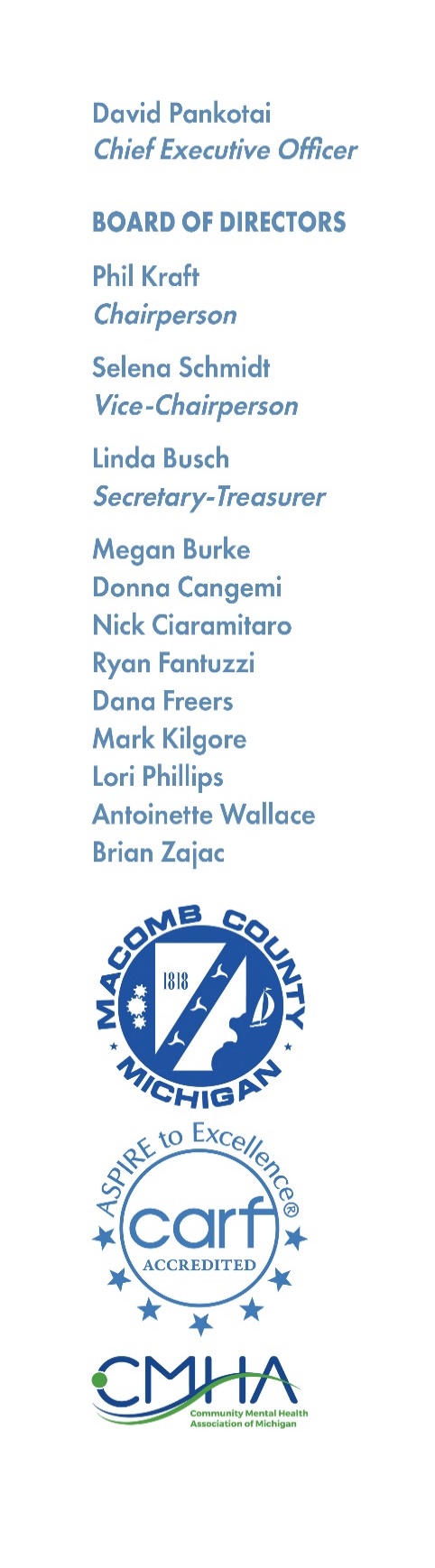 THE MCCMH MISSION STATEMENTMacomb County Community Mental Health, guided by the values, strengths, and informed choices of the PEOPLE WE SERVE, provides quality services which promote recovery, community participation, self-sufficiency, and independence. 